Document Control InformationWebpage HeaderProvide Header Information Required On The PageMain Content (Subject)Provide Details Required On The Page – E.g., Product/Services, Summaries, Images, Etc.*USE (One Row For Each Paragraph/Item/Image)Call To Action (Buttons/Links)Provide Click Action Details – E.g., Form/Download Item/Link To Other Page, Etc.*USE (One Row For Each Item)SidebarProvide Information Required On Sidebar – E.g., Form/Download Item/Link To Other Page, Etc.*USE (One Row For Each Item)FooterProvide Information Required On Page Footer – E.g., Form/Download Item/Link To Other Page, Etc.*USE (One Row For Each Item)Extra InfoProvide Details of Any Other Information Required on the Page – E.g., Rules, Copyrights, Etc.*USE (One Row For Each Item)Page No. & Ver.4.3Date23/12/2019Content AuthorSahar HashbalApproved ByAhmed KasabyEn.En.Ar.Ar.Page Title: About UsPage Title: About UsPage TitlePage TitleTagline Read more about Saudi Xerox, our mission to constantly meet customers' challenges, and the six core values with which we operate.TaglineHeader ImageProvide Link/nameImage name: About Us Page 4Image name: About Us Page 4Header ImageProvide Link/nameEn.Ar.Innovating the Way the World Communicates, Connects and Worksنقوم بابتكار الطريقة الأمثل التي يعمل ويتصل ويتواصل بها العالمAbout Saudi XeroxSaudi Xerox is the representation of Xerox in Saudi Arabia and one of Olayan Group companies. It was established in 1986, with business lines that include providing solutions to improve business processes, automation and printing technology through an innovative vision of maximizing productivity and efficiency to create a better work environment. We work to transform the experience of how people work by giving them the freedom to solve problems, be more sustainable, productive and take on new challenges.We help our clients to have a better work environment by providing powerful technologies that help collaborators connect, communicate and work from anywhere.نبذة عن زيروكس السعودية تعد زيروكس السعودية الممثل الرئيسي لشركة زيروكسفي المملكة العربية السعودية وقد تأسست عام 1986 م كواحدة من شركات مجموعة العليان.تقوم الشركة ببيع وترويج مجموعة من المنتجات التي تشمل حلول وتطبيقات وننظمةأنظمة رقمية في مجال الطباعة وإدارة الوثائق في المملكة العربية السعودية. تعكس زيروكس السعودية بدورها مباديء الشركة الأم المتمثلة في رؤيتها التي تقوم على الإبتكار وتحسين حاضنات الأعمال وجعلها أكثر كفاءة و انتاجية عن طريق تقديم حلول متخصصة ومفصلة على حسب احتياجات كل عميل.  نعمل في زيروكس السعودية على تحويل تجربة العمل لدى عملائنا عن طريق منحهم الإمكانية لحل المشكلات و التمتع بكفاءة وإنتاجية ومواجهة التحديات الجديدة. كما نساعد عملائنا أيضاً على توفير بيئة عمل أفضل من خلال توفير تقنيات قوية تساعد الأفراد على الاتصال والتواصل والعمل من أي مكان.Vision 2030Image Name: Page 4-1 About Saudi Xerox Vision 2030We, as a Saudi company, are aligned with Vision 2030 through endorsing digitization and women empowerment to comply with the ambitious Vision of 2030. We constantly encourage our clients to digitizing their business and provide them with the right tools to achieve it as well as eagerly moving forward towards increasing women’s participation in our business and creating opportunities for Saudi youth the thing that serves to create a strong diversified digital economy.Image name: Website Page 4Image name: Website Page 4Our People and Values, 
Underpinning Everything We Doقيمنا وموظفينا هما الداعمان الأساسيان لكل ما نقوم بهWe succeed through satisfied customers, so we never give up helping customers work better.نحقق نجاحنا من خلال رضا عملائنا؛ نعمل دائما على مساعدة عملائنا في توفير بيئة عمل أفضل.We use technology to develop market leadership and push the limits of innovation.نحقق نجاحنا من خلال رضا عملائنا؛ نعمل دائما على مساعدة عملائنا في توفير بيئة عمل أفضل.We deliver quality and excellence 
in all we do.نحرص على الجودة والتميز في كل ما نقدم.We value our employees, 
and believe collaboration and teamwork are the only way to achieve success.نقدر موظفينا
ونؤمن أن التعاون والعمل الجماعي هما الطريقة الوحيدة لتحقيق النجاح.We require premium return 
on assets’ value to our customers, shareholders and employees.نتطلع دائما لعوائد ممتازة على قيمة الأصول لعملائنا ومساهمينا وموظفينا.We behave responsibly 
as a corporate citizen with a commitment to diversity and inclusion, sustainability, and ethical business practices.نحرص على التصرف بمسؤولية
كشركة مواطنة عن طريق التزامنا بالتنوع والشمولية والاستدامة وممارسات الأعمال الأخلاقية.Image name: About us page 4 SaudizationImage name : About us page 4 sSaudization FemalesManagement 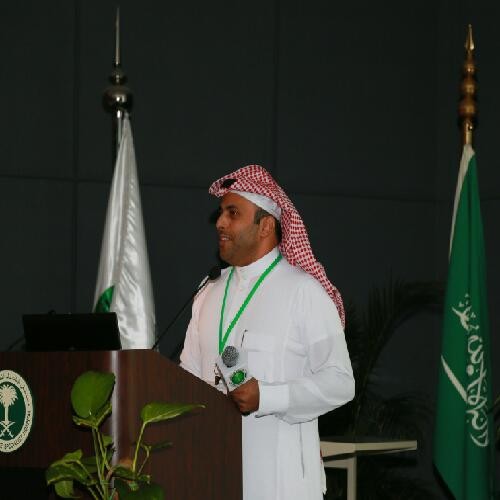 Abdulkarim Alreshaid – Group VP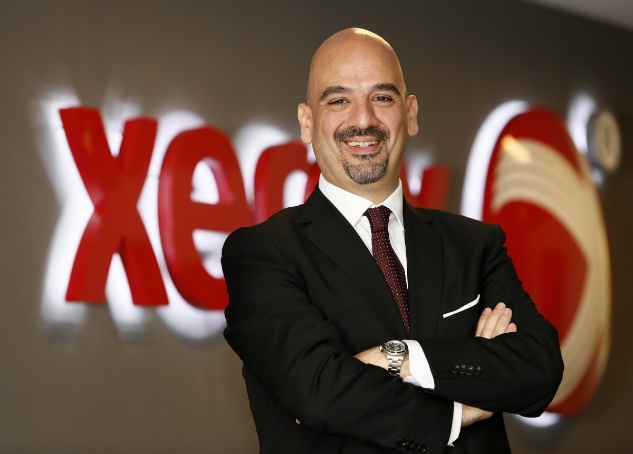 Mehmet Sezer – Xerox General Manager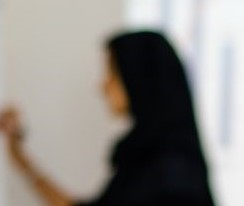 Reem Algeali – Head of Human Resources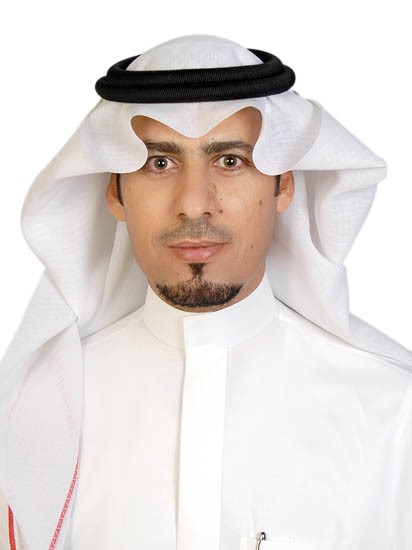 Awad Alanazi – Head of Sales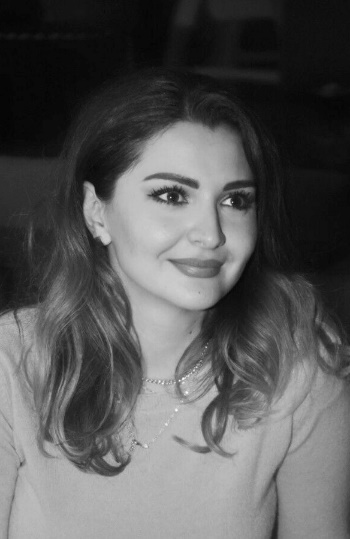 Noor Abdulkareem – Head of WeCare 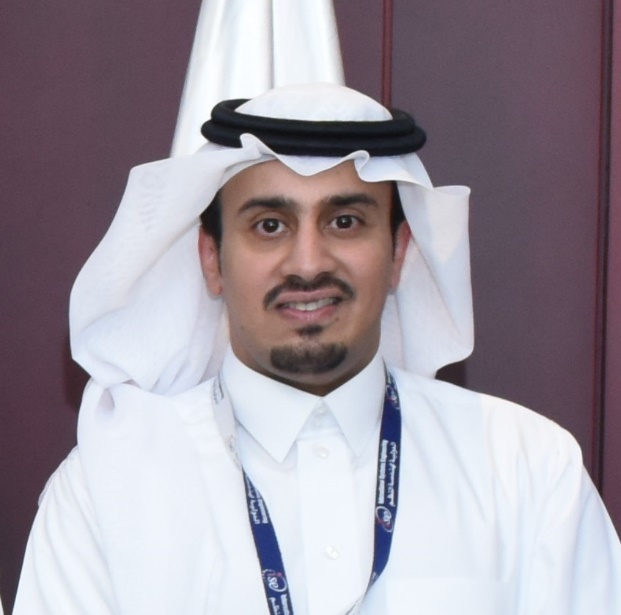 Ali Alqahtani – Head of Government SectorSaudi Xerox Office LocationsAr.Riyadh Embedded map <iframe src="https://www.google.com/maps/embed?pb=!1m18!1m12!1m3!1d3625.0363747602564!2d46.730483414311!3d24.691276284133934!2m3!1f0!2f0!3f0!3m2!1i1024!2i768!4f13.1!3m3!1m2!1s0x3e2f03f4328d0dff%3A0x98a4618745676a7!2zU2F1ZGkgWGVyb3gg2LLZitix2YjZg9izINin2YTYs9i52YjYr9mK2Kk!5e0!3m2!1sen!2ssa!4v1574061844747!5m2!1sen!2ssa" width="400" height="300" frameborder="0" style="border:0;" allowfullscreen=""></iframe>Jeddah embedded map <iframe src="https://www.google.com/maps/embed?pb=!1m18!1m12!1m3!1d3710.505983013302!2d39.18327031423713!3d21.56616388570976!2m3!1f0!2f0!3f0!3m2!1i1024!2i768!4f13.1!3m3!1m2!1s0x15c3d045629fb905%3A0xeb3b4ab212c5bad9!2sSaudi%20Xerox!5e0!3m2!1sen!2ssa!4v1574061943823!5m2!1sen!2ssa" width="400" height="300" frameborder="0" style="border:0;" allowfullscreen=""></iframe>Khobar embedded map <iframe src="https://www.google.com/maps/embed?pb=!1m18!1m12!1m3!1d3575.517210354617!2d50.195368814353856!3d26.342128383376664!2m3!1f0!2f0!3f0!3m2!1i1024!2i768!4f13.1!3m3!1m2!1s0x3e49e8b142d92cab%3A0x526fb092c052dcbf!2sSaudi%20Xerox!5e0!3m2!1sen!2ssa!4v1574061978884!5m2!1sen!2ssa" width="400" height="300" frameborder="0" style="border:0;" allowfullscreen=""></iframe>En.Ar.En.Ar.En.Ar.Follow تابعناTwitter: https://twitter.com/saudixerox?lang=enتويتر:https://twitter.com/saudixerox?lang=enLinkedIn: https://www.linkedin.com/company/saudi-xeroxلنكدإنhttps://www.linkedin.com/company/saudi-xeroxEn.Ar.